Berufe im Alltag findenDatum Beruf Kommentare Mittwoch, 13.11.Kassierer in 
Supermarkt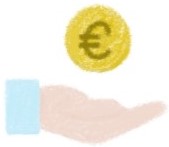 Muss gut mit Geld umgehen können, schnell arbeiten und freundlich sein Mittwoch, 13.11.Postbote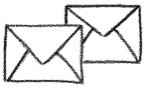 Muss sehr früh aufstehenMittwoch, 13.11.Taxifahrerin 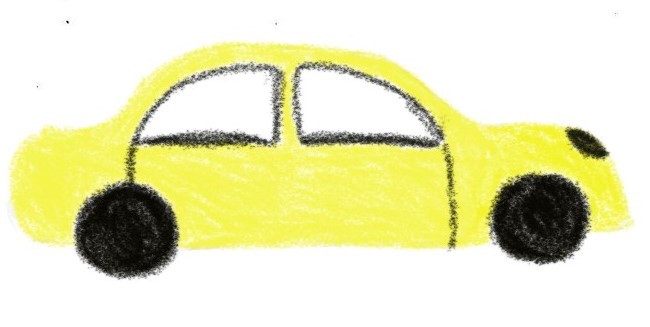 Muss sich gut in der Stadt auskennen und gut Autofahren könnenMittwoch, 13.11.Verkäufer in einem 
Kleidungsgeschäft 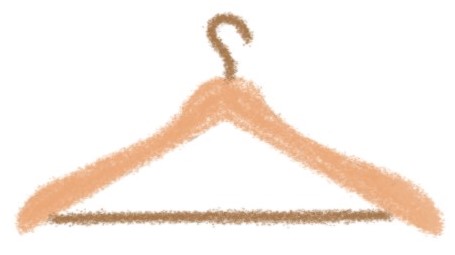 Viel Kontakt zu Menschen, muss gut beraten können und sich gut mit Mode und Trends auskennenMittwoch, 13.11.Friseur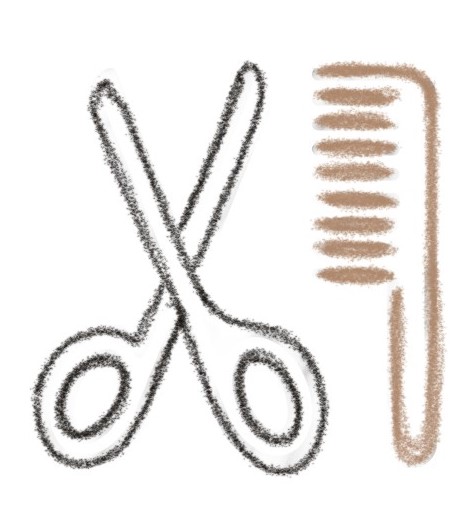 Redet viel mit den KundInnen, muss kreativ sein und Wünsche der KundInnen umsetzen Donnerstag, 14.11.Donnerstag, 14.11.… 